Приложение 2. СПИСОК КОМПАНИЙ И ДЕЛОВЫЕ АКТИВНОСТИ, АКТУАЛЬНЫЕ ДЛЯ СТУДЕНТОВ ИНСТИТУТАКомпании, заинтересованные в студентах Вашего института:Деловые активности, рекомендуемые студентам к посещению:VK Education«Путь в IT: от студенческой парты до разработки инфраструктуры автоматизации»: https://facultetus.ru/activity/244542ООО «Арман»	«Построй свою карьеру»: https://facultetus.ru/activity/244548 Государственная инспекция труда в городе Санкт-Петербурге	«Инспекция 2.0.»: https://facultetus.ru/activity/244551 Группа компаний Б1	Баттл «Разработчики VS Аналитики»: https://facultetus.ru/activity/244552 Научно-Технический Центр «Газпром нефти»	Карьера в НТЦ «Газпромнефти»: https://facultetus.ru/activity/244591 VK Education, Сколтех,Пивоваренная компания «Балтика»,Nexign, НИЦ «Курчатовский Институт»-ПИЯФ,ООО «Арман»,ООО «СТЦ»,ЛАДА Санкт-Петербург,Государственная инспекция труда в городе Санкт-Петербурге,Selectel,АО «Металлургический завод «Петросталь»,Группа компаний Б1,ФГУП «Главный радиочастотный центр», Компания «Шлюмберже», Научно-Технический Центр «Газпром нефти»,ООО «Фрегат»,«РЭМ энд Коил»,ПИШ СПбПУ «Цифровой инжиниринг»,ФосАгро,ОАО «Машиностроительный завод «Арсенал»,Группа Совкомбанк.Материалы для публикацииСайт МКФРегистрацияhttps://bit.ly/3sjAIEr   https://spbstu-career-forum.ruhttps://facultetus.ru/fairs/spbstu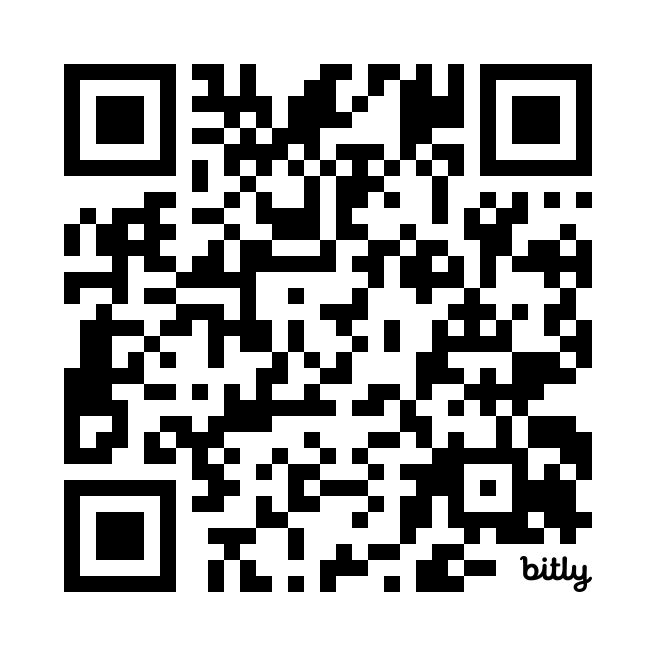 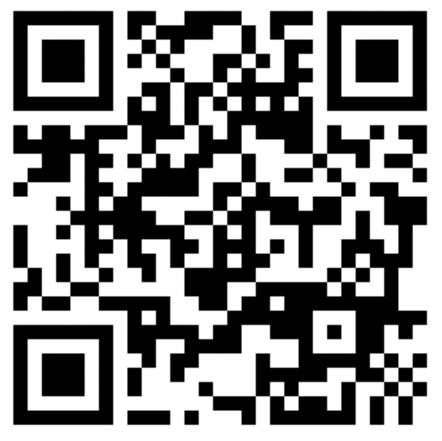 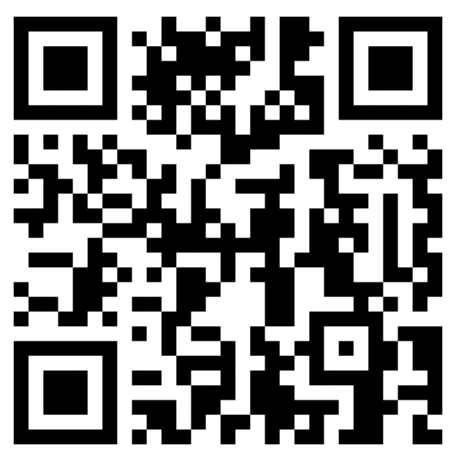 